                 РЕШЕНИЕ	                                                              КАРАР05.11.2020г.	                      г.Елабуга	                        № 24О внесении изменений в решение Совета Елабужского муниципального района от 28 августа 2013 года №352 «Об осуществлении поддержки социально ориентированных некоммерческих организаций»В соответствии со статьей 31.1 Федеральный закон от 12.01.1996                №7-ФЗ «О некоммерческих организациях» Совет Елабужского муниципального района Республики Татарстан РЕШИЛ:1. Внести в решение Совета Елабужского муниципального района от 28 августа 2013 года №352 «Об осуществлении поддержки социально ориентированных некоммерческих организаций» следующие изменения: 1.1. Пункт 11 Положения изложить в следующей редакции:«11. Исполнительный комитет Елабужского муниципального района утверждает перечень муниципального имущества, свободного от прав третьих лиц (за исключением имущественных прав некоммерческих организаций). Муниципальное имущество, включенное в указанный перечень, может быть использовано только в целях предоставления его во владение и (или) в пользование на долгосрочной основе (в том числе по льготным ставкам арендной платы) социально-ориентированным некоммерческим организациям. Этот перечень подлежит обязательному опубликованию в средствах массовой информации, а также размещению в информационно-телекоммуникационной сети «Интернет» на официальном сайте муниципального образования Елабужский муниципальный район».2. Настоящее решение подлежит официальному опубликованию.3. Контроль за исполнением настоящего решения возложить на  комиссию по вопросам земельно-имущественных отношений и природопользования. Председатель                                                                             Р.М.НуриевСОВЕТ ЕЛАБУЖСКОГО МУНИЦИПАЛЬНОГОРАЙОНАРЕСПУБЛИКИ ТАТАРСТАН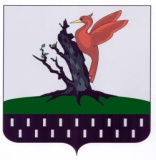 ТАТАРСТАН РЕСПУБЛИКАСЫАЛАБУГА  МУНИЦИПАЛЬРАЙОН   СОВЕТЫ